Załącznik nr 2KARTA ZGŁOSZENIOWA DO MIĘDZYPRZEDSZKOLNEGO
 KONKURSU MATEMATYCZNEGO „KANGUREK 2024”Kartę należy wypełnić DRUKOWANYMI LITERAMI i dostarczyć wraz                      z załącznikiem nr 1 i nr 3 w nieprzekraczalnym terminie do 6 marca 2024 roku do koordynatora konkursu - Eweliny Sieńkowskiej GRUPA „Truskaweczki”.Nazwa i adres przedszkola/szkoły:……………………………………………………………………………
……………………………………………………………………………Imiona i nazwiska uczestników:Imię i nazwisko nauczyciela przygotowującego uczestników do konkursu:………………………………………………………………………………………………………………………………………………………..       Pieczęć przedszkola					           Podpis nauczyciela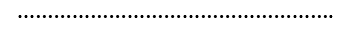 L.pImię i nazwisko uczestnika1.
………………………………………………………………….2.
………………………………………………………………….3.
………………………………………………………………….